India: 
Document Based Question packet
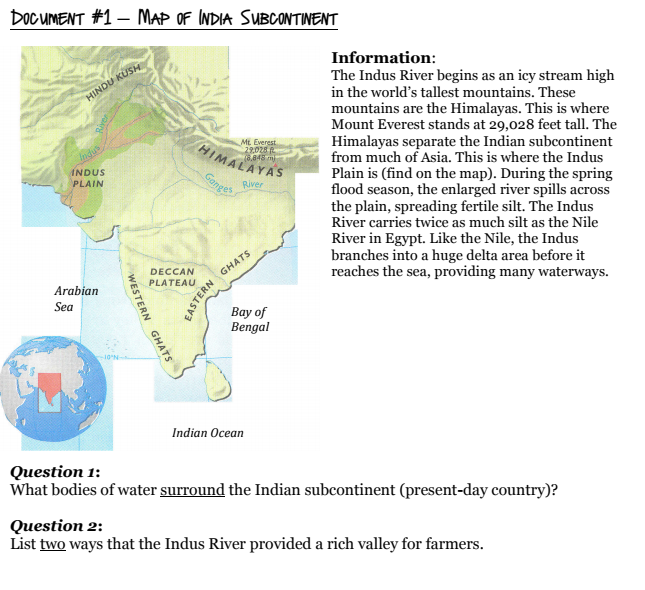 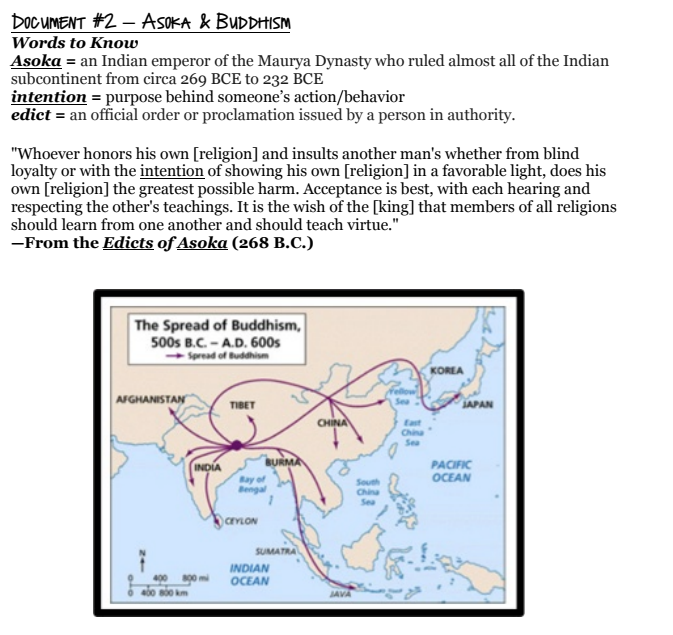 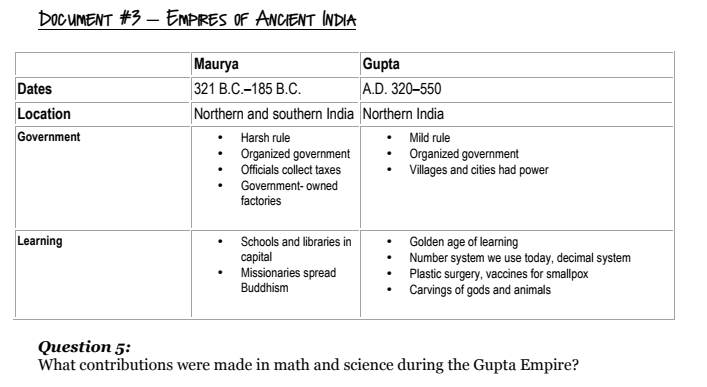 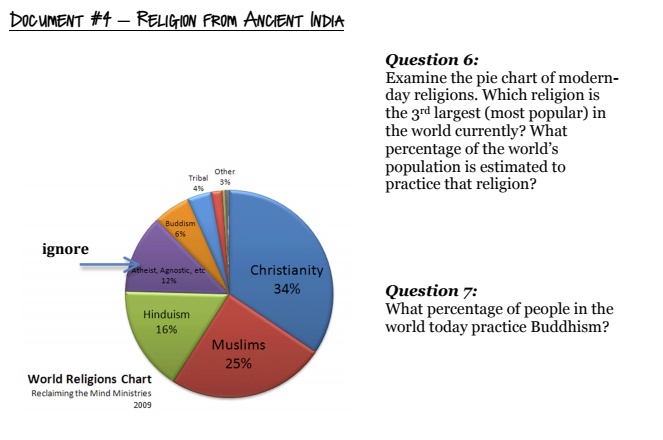 Document 5: Hinduism and Buddhism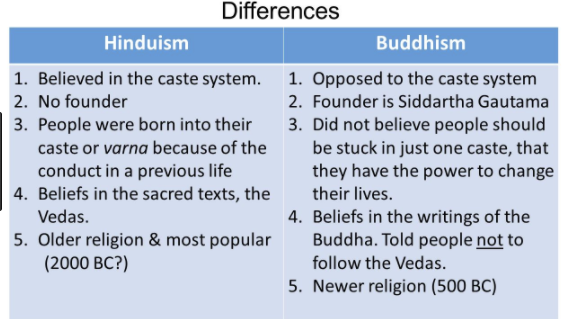 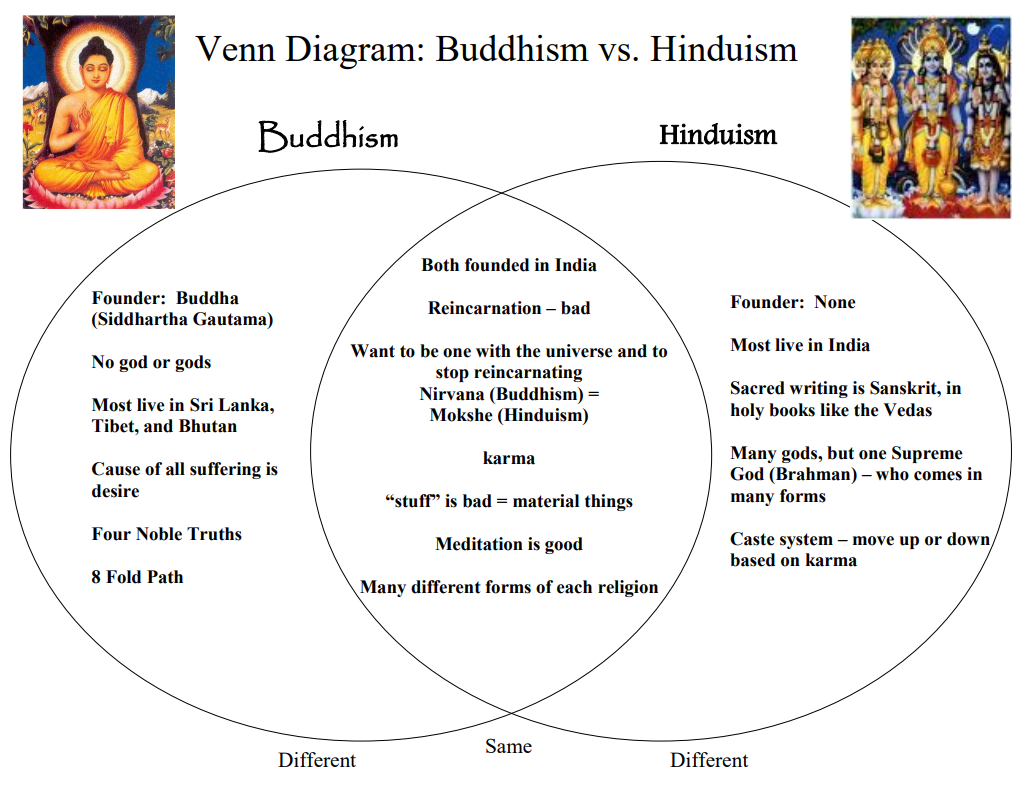 